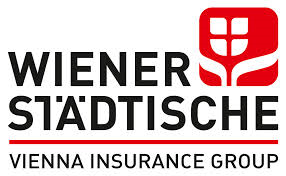 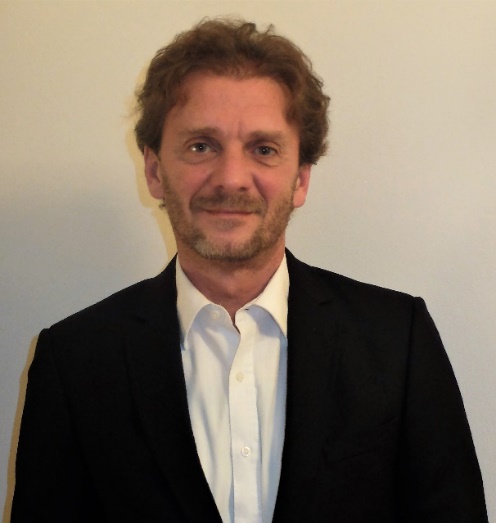 Sehr geehrte Damen und Herren,Mein Name ist Thomas WILHELM, Versicherungsfachmann der Wiener Städtischen Versicherung/ Vorsorge. Ich bin Ihr Ansprechpartner in allen Fragen von versichern und vorsorgen.Die Vorsorge der Wiener Städtischen bietet Angestellten der Gemeinde Wien in allen Versicherungsbereichen ganz besonders günstige Konditionen. Zusätzlich gibt es immer wieder Aktionen mit speziellen Vergünstigungen.Wenn Sie diese exklusiven Vorteile nützen wollen oder Fragen zu Ihren bereits bestehenden Versicherungen haben, kontaktieren Sie mich bitte jederzeit gerne. 